EasyFlossing®アカデミーLev.1　開催概要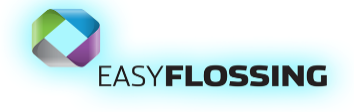 拝啓時下ますますご隆盛のこととお喜び申し上げます。ご好評を頂いておりますCOMPRE Floss™を使用したEasyFlossing®アカデミーLev.1を下記の通り開催いたします。つきましては、当開催概要をご確認頂き、お申し込みの際は別紙「EasyFlossing®アカデミーLev.1　申込書」に必要事項を記載のうえお申し込みください。皆様のご参加をお待ちしております。敬具【EasyFlossingアカデミー　Lev.1】開催日時		：裏面をご参照ください。開催会場		：裏面をご参照ください。 講師		： 大野有三　理学療法士　EasyFlossingマスタートレーナーLev.1内容	： ファシア（筋膜）の機能について		： COMPRE Flossの特徴		： COMPRE Floss基本的な使用方法		： COMPRE Flossの禁忌		： ディプロマ　テスト配布物		：EasyFlossing テキスト、COMPRE Floss 1点		　ディプロマ（修了証）定員		：10名　※定員となり次第、締め切りとさせて頂きます。	　　　　　※定員が3名を下回る場合は中止となる場合もございます。※新型コロナウイルスの影響により、中止になる可能性もございます。予めご了承下さい。アカデミー受講料	：55,000円（税込）受講料お支払方法	：アカデミー開催の2週間前までに下記までお振込みください。		：三井住友銀行（0009）三田通支店（623）普通 8462091 カ）サンクトジヤパン		　※尚、お振込み手数料はお客様負担とさせて頂きます。キャンセル　　　 ：アカデミー開催日から2週間を切った場合は全額負担とさせて頂きますのでご注意ください。お申し込み方法　 ：別紙「EasyFlossing®アカデミーLev.1　申込書」に必要事項を記載の上、Fax（03-6276-7942）またはPDF（info@sanct-japan.co.jp）までご返信ください。※尚、当社からの「受付完了」の返信をもって、お申し込みとさせて頂きます。当日持参物	：運動をし易い服装（できる限り肌に密着したインナーなど）		：筆記用具お問合せ		：株式会社サンクト・ジャパン　担当　梶原、長坂		：〒151-0053　東京都渋谷区代々木2-34-5 ユニゾン代々木302		：TEL 03-6276-7941　FAX 03-6276-7942	：MAIL　info@sanct-japan.co.jp他のレベルご案内　：尚、EasyFlossingアカデミーはLev.6までございますが、Lev.2の開催は2021年3月28日（日）※愛知開催を予定しています。EasyFlossing®アカデミーLev.1　申込書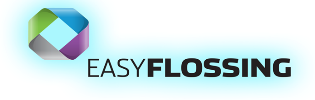 ※参加をご希望の開催日に○をお付けください。【愛知会場】〒461-0002 愛知県名古屋市東区代官町 39-10 日本陶磁器センター2階 北側 第三会議室※地下鉄桜通線「高岳駅」2番出口より徒歩6分※当日、会場が分からない場合や遅くなる場合は090-2323-3910（梶原社用携帯）、または、090-1405-3910（長坂社用携帯）までご連絡ください。（アカデミーお申込書）開催会場日にち時間定員参加希望に○3月開催愛知2021年3月27日（土）10:00～17:0010 名フリガナお名前お名前ローマ字                                  (例)TARO YAMADA会社名または団体名資格　該当に○無し・医師・PT・OT・ST・ATC・柔整師・鍼灸師・トレーナー・その他（　　　　　　　　　）ご住所〒お電話番号　日中のご連絡先（携帯電話）メールアドレス